Wrap-up Question: Is there anything else you would like to share about your experiences with water for your household and how this affects your life?   Do you have any questions for us? Thank you for participating in this survey. Cross-cultural study of household water insecurityQuestions and RationalesCross-cultural study of household water insecurityQuestions and RationalesCross-cultural study of household water insecurityQuestions and RationalesTopicBrief DescriptionRationaleSocio-demographyHousehold size (# of adults & # of kids)Participants characteristicsGender of Household head/respondentParticipants characteristicsAge of Household head/respondentParticipants characteristicsWho is responsible for collecting water in the household? Participants characteristicsWater Insecurity Access Scale (WIAS)Our 32-item scale on household water insecurity Scale Water Quality Source of primary drinking water (WHO categories for improved & unimproved sources)Variation between groupsSource of primary non-drinking water (WHO categories for improved & unimproved sources)Variation between groupsAssessment of drinking water to be safe or unsafeVariation between groupsParticipants treating their waterVariation between groupsWater AccessibilityThe amount of money spent by the household in water collectionConvergent validityEstimate the time spent in collecting water from water sourceConvergent validityFrequency of water collectionConvergent validityWater QuantityAmount of drinking water stored in household (L)Convergent validityAmount of non-drinking water stored in household (L)Convergent validityWater Utility Amount of water drank in a day (L)Discriminant validity Water Stability/ReliabilityWhich of the months in a year do households experience water insecurity?Variation between groupsWhich times of day do households experience water insecurity?Variation between groupsFood Insecurity9-item estimate via Household Food Insecurity Access Scale (HFIAS). Coates, Swindale, & Bilinsky. (2007). Household Food Insecurity Access Scale (HFIAS) for measurement of food access: indicator guide. Predictive validity of scalePerceived Stress4-item Estimate via Cohen's Perceived Stress Scale. Cohen, Kamarck, & Mermelstein. (1994). Perceived stress scale.Predictive validity of scaleInfant Feeding1 open-ended question on perceptions of how water insecurity may affect infant & young child feedingFormative, establish relationship Socio-Economic StatusOpen-ended question about job/workPredictive validity of scaleA ladder showing the degree of participants socio-economic status (scaled 1 to 10, with 1 being the best off, most educated, most money, and the most respected job; at the bottom participants with less money, education, least respected jobs) Predictive validity of scaleEstimate socioeconomic status via income of participants or household Predictive validity of scaleData Quality4-items on interviewer-assessed quality of responsesData qualityCross-cultural study of household water insecurityInterviewer______________________________________  Date_________________Time at start of interview___________________                  Time at end of interview___________________Country __________________                                              Region/District_________________Participant ID:______________                                            Language of interview: ________________Participant gender:  (0) Male  (1) FemaleParticipant place of residence: (0) Rural (2) Peri-urban  (3) UrbanParticipant ethnicity: Participant ID should start with 1st two letters of country, eg. BA, NE, GU, GH…1. Screening Questions1. Screening Questions1. Screening QuestionsCode NameQuestionsCoding ClassificationSQ1aDo you agree to participate in this survey?0…No1…YesSQ2Are you 16 years of age or older? 0…No1…YesSQ3Would you consider yourself knowledgeable about water acquisition and use within your household? 0…No1…YesSQ4If no, who is most knowledgeable about water acquisition and use within your household? Who should I talk to?  2. Socio Demographic Questions2. Socio Demographic Questions2. Socio Demographic QuestionsSD1Role in household: What is your relationship to the head of your household?1….Self2….Spouse/partner 3….Adult child4….OtherSD2What is the gender of household head? 0…Male 1…FemaleSD3How old are you?SD4Who is primarily responsible for making sure there is enough water in the house? If primary responsibility is shared, choose (5) and then also circle the two categories of people who share the responsibility. 1…Self2…Spouse/partner3…Children4…Other family members5…Shared responsibilitySD5How many children (≤16 years) live in your household? SD6How many adults (>16 years) including yourself live in your household? SD7What type of housing do you live in?1….House/condominium (owned)2….House/condominium (rented)3….Apartment (owned)4…..Apartment (rented)5….Farm (own)6…..Farm (lease)7…..Informal settlement/squatter community8……Refugee/internally displaced person camp9…..Other _____________________3. Household Water Insecurity Access Scale (32 items)Now I’m going to ask you about your own personal experiences with water. For each of the items, please indicate how many times within the past 4 weeks or 30 days. Interviewer, please mark the response that best corresponds with the coding classification. For example, if participants says 15 times, you need to mark/circle code 33. Household Water Insecurity Access Scale (32 items)Now I’m going to ask you about your own personal experiences with water. For each of the items, please indicate how many times within the past 4 weeks or 30 days. Interviewer, please mark the response that best corresponds with the coding classification. For example, if participants says 15 times, you need to mark/circle code 33. Household Water Insecurity Access Scale (32 items)Now I’m going to ask you about your own personal experiences with water. For each of the items, please indicate how many times within the past 4 weeks or 30 days. Interviewer, please mark the response that best corresponds with the coding classification. For example, if participants says 15 times, you need to mark/circle code 3Code nameQuestionCoding ClassificationWIAS1In the last 4 weeks, how frequently did you or anyone in your household worry you would not have enough water for all of your household needs? A….Never (0 times in the last 4 weeks)B….Rarely (1–2 times in the last 4 weeks)C….Sometimes (3–10 times in the last 4 weeks)D….Often (11-20 times in the last 4 weeks)E….Always (More than 20 times in the last 4 weeks)DK….Don’t knowNA…Not applicable/I don’t have thisWIAS2In the last 4 weeks, how frequently have you or anyone in your household worried about the safety of the person getting water for your household? By getting, I mean: traveling to, collecting the water, and returning with the water.A….Never (0 times in the last 4 weeks)B….Rarely (1–2 times in the last 4 weeks)C….Sometimes (3–10 times in the last 4 weeks)D….Often (11-20 times in the last 4 weeks)E….Always (More than 20 times in the last 4 weeks)DK….Don’t knowNA…Not applicable/I don’t have thisWIAS3In the last 4 weeks, how frequently have you or anyone in your household thought of leaving [name of town] because there was no water there?A….Never (0 times in the last 4 weeks)B….Rarely (1–2 times in the last 4 weeks)C….Sometimes (3–10 times in the last 4 weeks)D….Often (11-20 times in the last 4 weeks)E….Always (More than 20 times in the last 4 weeks)DK….Don’t knowNA…Not applicable/I don’t have thisWIAS4In the last 4 weeks, how frequently has your household water supply from your main water source been interrupted?A…Never (0 times in the last 4 weeks)B…Rarely (1–2 times in the last 4 weeks)C…Sometimes (3–10 times in the last 4 weeks)D…Often (11-20 times in the last 4 weeks)E… Always (More than 20 times in the last 4 weeks)DK…Don’t knowNA…Not applicable/I don’t have thisWIAS5In the last 4 weeks, how frequently has your household not had enough water for your garden, crops, or fruit trees?A….Never (0 times in the last 4 weeks)B….Rarely (1–2 times in the last 4 weeks)C….Sometimes (3–10 times in the last 4 weeks)D….Often (11-20 times in the last 4 weeks)E….Always (More than 20 times in the last 4 weeks)DK….Don’t knowNA…Not applicable/I don’t have thisWIAS6In the last 4 weeks, how frequently has your household not had enough water to give to your animals and poultry?A….Never (0 times in the last 4 weeks)B….Rarely (1–2 times in the last 4 weeks)C….Sometimes (3–10 times in the last 4 weeks)D….Often (11-20 times in the last 4 weeks)E….Always (More than 20 times in the last 4 weeks)DK….Don’t knowNA…Not applicable/I don’t have thisWIAS7In the last 4 weeks, how frequently has the time spent getting water prevented you or anyone in your household from earning money (e.g. engaging in paid work, economic activities)?A…Never (0 times in the last 4 weeks)B…Rarely (1–2 times in the last 4 weeks)C…Sometimes (3–10 times in the last 4 weeks)D…Often (11-20 times in the last 4 weeks)E… Always (More than 20 times in the last 4 weeks)DK…Don’t knowNA…Not applicable/I don’t have thisWIAS8In the last 4 weeks, how frequently have you or anyone in your household lacked money needed to buy water?A…Never (0 times in the last 4 weeks)B…Rarely (1–2 times in the last 4 weeks)C…Sometimes (3–10 times in the last 4 weeks)D…Often (11-20 times in the last 4 weeks)E… Always (More than 20 times in the last 4 weeks)DK…Don’t knowNA…Not applicable/I don’t have thisWIAS9In the last 4 weeks, how frequently did you or anyone in your household want to buy water but there was nowhere to buy it from?A…Never (0 times in the last 4 weeks)B…Rarely (1–2 times in the last 4 weeks)C…Sometimes (3–10 times in the last 4 weeks)D…Often (11-20 times in the last 4 weeks)E… Always (More than 20 times in the last 4 weeks)DK…Don’t knowNA…Not applicable/I don’t have thisWIAS10In the last 4 weeks, how frequently has the time spent getting water prevented you or anyone in your household from caring for children in the household?A…Never (0 times in the last 4 weeks)B…Rarely (1–2 times in the last 4 weeks)C…Sometimes (3–10 times in the last 4 weeks)D…Often (11-20 times in the last 4 weeks)E… Always (More than 20 times in the last 4 weeks)DK…Don’t knowNA…Not applicable/I don’t have thisWIAS11In the last 4 weeks, how frequently has the time spent getting water prevented you or anyone in your household from doing household chores (such as cooking, preparing food, washing clothes, etc.)?A…Never (0 times in the last 4 weeks)B…Rarely (1–2 times in the last 4 weeks)C…Sometimes (3–10 times in the last 4 weeks)D…Often (11-20 times in the last 4 weeks)E… Always (More than 20 times in the last 4 weeks)DK…Don’t knowNA…Not applicable/I don’t have thisWIAS12In the last 4 weeks, how frequently did the children in your household miss school because they were getting water? A…Never (0 times in the last 4 weeks)B…Rarely (1–2 times in the last 4 weeks)C…Sometimes (3–10 times in the last 4 weeks)D…Often (11-20 times in the last 4 weeks)E… Always (More than 20 times in the last 4 weeks)DK…Don’t knowNA…Not applicable/I don’t have thisWIAS13In the last 4 weeks, how frequently has there not been enough water in the household to wash clothes?A…Never (0 times in the last 4 weeks)B…Rarely (1–2 times in the last 4 weeks)C…Sometimes (3–10 times in the last 4 weeks)D…Often (11-20 times in the last 4 weeks)E… Always (More than 20 times in the last 4 weeks)DK…Don’t knowNA…Not applicable/I don’t have thisWIAS14In the last 4 weeks, how frequently have you or anyone in your household had to change what was being eaten because there wasn’t enough water (e.g. for washing foods, cooking, etc.)?A…Never (0 times in the last 4 weeks)B…Rarely (1–2 times in the last 4 weeks)C…Sometimes (3–10 times in the last 4 weeks)D…Often (11-20 times in the last 4 weeks)E… Always (More than 20 times in the last 4 weeks)DK…Don’t knowNA…Not applicable/I don’t have thisWIAS15In the last 4 weeks, how frequently have you or anyone in your household had to go without washing hands after dirty activities (e.g., defecating or changing diapers, cleaning animal dung) because you didn’t have enough water?A…Never (0 times in the last 4 weeks)B…Rarely (1–2 times in the last 4 weeks)C…Sometimes (3–10 times in the last 4 weeks)D…Often (11-20 times in the last 4 weeks)E… Always (More than 20 times in the last 4 weeks)DK…Don’t knowNA…Not applicable/I don’t have thisWIAS16In the last 4 weeks, how frequently have you or anyone in your household not had enough water to wash the faces and hands of children in your household?A…Never (0 times in the last 4 weeks)B…Rarely (1–2 times in the last 4 weeks)C…Sometimes (3–10 times in the last 4 weeks)D…Often (11-20 times in the last 4 weeks)E… Always (More than 20 times in the last 4 weeks)DK…Don’t knowNA…Not applicable/I don’t have thisWIAS17In the last 4 weeks, how frequently have you or anyone in your household had to go without washing their body because there wasn’t enough water?A…Never (0 times in the last 4 weeks)B…Rarely (1–2 times in the last 4 weeks)C…Sometimes (3–10 times in the last 4 weeks)D…Often (11-20 times in the last 4 weeks)E… Always (More than 20 times in the last 4 weeks)DK…Don’t knowNA…Not applicable/I don’t have thisWIAS18In the last 4 weeks, how frequently has your or anyone in your household’s day been interrupted by your water situation, including getting or distributing water within the household? A…Never (0 times in the last 4 weeks)B…Rarely (1–2 times in the last 4 weeks)C…Sometimes (3–10 times in the last 4 weeks)D…Often (11-20 times in the last 4 weeks)E… Always (More than 20 times in the last 4 weeks)DK…Don’t knowNA…Not applicable/I don’t have thisWIAS19In the last 4 weeks, how frequently have problems with water prevented you or anyone in your household from attending social events (i.e. church, funerals, community gatherings, etc.)?A…Never (0 times in the last 4 weeks)B…Rarely (1–2 times in the last 4 weeks)C…Sometimes (3–10 times in the last 4 weeks)D…Often (11-20 times in the last 4 weeks)E… Always (More than 20 times in the last 4 weeks)DK…Don’t knowNA…Not applicable/I don’t have thisWIAS20In the last 4 weeks, how frequently did you or anyone in your household want to treat your water, but couldn’t? By treat, I mean boiling, using chemicals to treat, or other ways you make your water safe to use or drink.A…Never (0 times in the last 4 weeks)B…Rarely (1–2 times in the last 4 weeks)C…Sometimes (3–10 times in the last 4 weeks)D…Often (11-20 times in the last 4 weeks)E… Always (More than 20 times in the last 4 weeks)DK…Don’t knowNA…Not applicable/I don’t have thisWIAS21In the last 4 weeks, how frequently have you or anyone in your household drank water that tasted bad? A…Never (0 times in the last 4 weeks)B…Rarely (1–2 times in the last 4 weeks)C…Sometimes (3–10 times in the last 4 weeks)D…Often (11-20 times in the last 4 weeks)E… Always (More than 20 times in the last 4 weeks)DK…Don’t knowNA…Not applicable/I don’t have thisWIAS22In the last 4 weeks, how frequently have you or anyone in your household actually drank water that you thought was unsafe?A…Never (0 times in the last 4 weeks)B…Rarely (1–2 times in the last 4 weeks)C…Sometimes (3–10 times in the last 4 weeks)D…Often (11-20 times in the last 4 weeks)E… Always (More than 20 times in the last 4 weeks)DK…Don’t knowNA…Not applicable/I don’t have thisWIAS23In the last 4 weeks, how frequently have you or anyone in your household asked to borrow water from other people?A…Never (0 times in the last 4 weeks)B…Rarely (1–2 times in the last 4 weeks)C…Sometimes (3–10 times in the last 4 weeks)D…Often (11-20 times in the last 4 weeks)E… Always (More than 20 times in the last 4 weeks)DK…Don’t knowNA…Not applicable/I don’t have thisWIAS23a From whom?___________________________WIAS23bWhat were you expected to give in return?WIAS24In the last 4 weeks, how frequently have you or anyone in your household loaned water to anyone?A…Never (0 times in the last 4 weeks)B…Rarely (1–2 times in the last 4 weeks)C…Sometimes (3–10 times in the last 4 weeks)D…Often (11-20 times in the last 4 weeks)E… Always (More than 20 times in the last 4 weeks)DK…Don’t knowNA…Not applicable/I don’t have thisWIAS25In the last 4 weeks, how frequently did you or anyone in your household have problems with water that caused difficulties with neighbors or others in the community? A…Never (0 times in the last 4 weeks)B…Rarely (1–2 times in the last 4 weeks)C…Sometimes (3–10 times in the last 4 weeks)D…Often (11-20 times in the last 4 weeks)E… Always (More than 20 times in the last 4 weeks)DK…Don’t knowNA…Not applicable/I don’t have thisWIAS26In the last 4 weeks, how frequently did you or anyone in your household have problems with water that caused difficulties within your household?A…Never (0 times in the last 4 weeks)B…Rarely (1–2 times in the last 4 weeks)C…Sometimes (3–10 times in the last 4 weeks)D…Often (11-20 times in the last 4 weeks)E… Always (More than 20 times in the last 4 weeks)DK…Don’t knowNA…Not applicable/I don’t have thisWIAS27In the last 4 weeks, how frequently did you or anyone in your household feel upset about your water situation?A…Never (0 times in the last 4 weeks)B…Rarely (1–2 times in the last 4 weeks)C…Sometimes (3–10 times in the last 4 weeks)D…Often (11-20 times in the last 4 weeks)E… Always (More than 20 times in the last 4 weeks)DK…Don’t knowNA…Not applicable/I don’t have thisWIAS28In the last 4 weeks, how frequently has there not been as much water to drink as you would like for you or anyone in your household?A…Never (0 times in the last 4 weeks)B…Rarely (1–2 times in the last 4 weeks)C…Sometimes (3–10 times in the last 4 weeks)D…Often (11-20 times in the last 4 weeks)E… Always (More than 20 times in the last 4 weeks)DK…Don’t knowNA…Not applicable/I don’t have thisWIAS29In the last 4 weeks, how frequently have you or anyone in your household not had enough water to take medications?A…Never (0 times in the last 4 weeks)B…Rarely (1–2 times in the last 4 weeks)C…Sometimes (3–10 times in the last 4 weeks)D…Often (11-20 times in the last 4 weeks)E… Always (More than 20 times in the last 4 weeks)DK…Don’t knowNA…Not applicable/I don’t have thisWIAS30In the last 4 weeks, how frequently have you or anyone in your household not gotten water where you wanted to because you were too sick or weak to get water?A…Never (0 times in the last 4 weeks)B…Rarely (1–2 times in the last 4 weeks)C…Sometimes (3–10 times in the last 4 weeks)D…Often (11-20 times in the last 4 weeks)E… Always (More than 20 times in the last 4 weeks)DK…Don’t knowNA…Not applicable/I don’t have thisWIAS31In the last 4 weeks, how frequently have you or anyone in your household gone to sleep thirsty?A…Never (0 times in the last 4 weeks)B…Rarely (1–2 times in the last 4 weeks)C…Sometimes (3–10 times in the last 4 weeks)D…Often (11-20 times in the last 4 weeks)E… Always (More than 20 times in the last 4 weeks)DK…Don’t knowNA…Not applicable/I don’t have thisWIAS32In the last 4 weeks, how frequently has there been no water whatsoever in your household?A…Never (0 times in the last 4 weeks)B…Rarely (1–2 times in the last 4 weeks)C…Sometimes (3–10 times in the last 4 weeks)D…Often (11-20 times in the last 4 weeks)E… Always (More than 20 times in the last 4 weeks)DK…Don’t knowNA…Not applicable/I don’t have this                                                                               4. Water AccessNow I would like to learn how and where you acquire water.                                                                              4. Water AccessNow I would like to learn how and where you acquire water.                                                                              4. Water AccessNow I would like to learn how and where you acquire water.                                                                              4. Water AccessNow I would like to learn how and where you acquire water.Wat1What is currently the primary source of drinking water for your household? (Choose only ONE)1…Piped water                  2…Stand pipe                     3…Borehole/tubewell    4…Protected dug well5…Unprotected dug well6…Protected spring7…Unprotected spring8…Rainwater collection9…Small water vendor10…Tanker truck11…Bottled water12…Bagged/sachet water13…Surface water (pond, river, lake)14…Other person ____________15…Other_________ 1…Piped water                  2…Stand pipe                     3…Borehole/tubewell    4…Protected dug well5…Unprotected dug well6…Protected spring7…Unprotected spring8…Rainwater collection9…Small water vendor10…Tanker truck11…Bottled water12…Bagged/sachet water13…Surface water (pond, river, lake)14…Other person ____________15…Other_________ Wat2What is currently the primary source of non- drinking water for your household? (Choose only ONE)1…Piped water                  2…Stand pipe                     3…Borehole/tubewell    4…Protected dug well5…Unprotected dug well6…Protected spring7…Unprotected spring8…Rainwater collection9…Small water vendor10…Tanker truck11…Bottled water12…Bagged/sachet water13…Surface water (pond, river, lake)14…Other person ____________15…Other_________ 1…Piped water                  2…Stand pipe                     3…Borehole/tubewell    4…Protected dug well5…Unprotected dug well6…Protected spring7…Unprotected spring8…Rainwater collection9…Small water vendor10…Tanker truck11…Bottled water12…Bagged/sachet water13…Surface water (pond, river, lake)14…Other person ____________15…Other_________ Wat3How long (in minutes) does it take to go to the water source, get water and come back (including wait time)? (If water source is in household/compound, record 00 minutes)How long (in minutes) does it take to go to the water source, get water and come back (including wait time)? (If water source is in household/compound, record 00 minutes)____________ minutesWat4How many trips in total are made to this site per week (not including household/compound?)? How many trips in total are made to this site per week (not including household/compound?)? __________ tripsWat4aHave you ever been injured while fetching water?Have you ever been injured while fetching water?0...No1…YesWat4bIf so, how?If so, how?Wat5In the past 4 weeks, approximately how much money did you spend on getting water for your household? In the past 4 weeks, approximately how much money did you spend on getting water for your household? Units: ______ Amount: ________Wat6In the past 4 weeks, was drinking water for your household typically treated in any way to make it safer?In the past 4 weeks, was drinking water for your household typically treated in any way to make it safer?0…No1…YesDK…Don’t knowWat7What is the primary way that your household treats your drinking water?What is the primary way that your household treats your drinking water?1…Do not treat it2…Boil3…Filter4…Add chemicals5…Other (Specify): ___________________________Wat8In the past 4 weeks, how much money did you spend to treat water (including money for chemicals to treat water)? In the past 4 weeks, how much money did you spend to treat water (including money for chemicals to treat water)? Currency: ______ Amount: ________5. Water Quantity, Utility and StabilityNow I would like to ask you questions on the quantity of water you have in your household and the amount you drink.5. Water Quantity, Utility and StabilityNow I would like to ask you questions on the quantity of water you have in your household and the amount you drink.5. Water Quantity, Utility and StabilityNow I would like to ask you questions on the quantity of water you have in your household and the amount you drink.Wat9What is the estimate of the current amount of drinking water (liters) stored in your household? ________ LitersWat10What is the estimate of the current amount of non-drinking water (liters) stored in your household?  ________ LitersWat11Which of the months in the year does your household mostly experience water shortage (circle all months)? 1…January        7…July2…February      8…August3…March          9…September4…April           10…October5…May            11…November6…June            12…DecemberWat12Which of the months in the year does your household have lots of water (tick the specific months)? 1…January        7…July2…February      8…August3…March          9…September4…April           10…October5…May            11…November6…June            12…DecemberWat13What times of day does your household experience water shortages?0…None1…Morning (Sunrise (6:00am) to 11:59am)2…Afternoon (12:00 – 5:00pm)3…Evening (5:01 – 8:00pm)4…Night (8:01pm – 5:59am) Wat14What do you see as the main cause of problems with water in your area?6. Food Insecurity (HFIAS)Now I’m going to ask you about your experiences with access to food in the last four weeks. I will ask you about the frequencies that you have experienced a few situations, and I want you to tell me how frequently it has happened in the last four weeks. 6. Food Insecurity (HFIAS)Now I’m going to ask you about your experiences with access to food in the last four weeks. I will ask you about the frequencies that you have experienced a few situations, and I want you to tell me how frequently it has happened in the last four weeks. 6. Food Insecurity (HFIAS)Now I’m going to ask you about your experiences with access to food in the last four weeks. I will ask you about the frequencies that you have experienced a few situations, and I want you to tell me how frequently it has happened in the last four weeks. Code NameQuestionsCoding ClassificationFI1In the past four weeks, how frequently did you worry that your household would not have enough food? A…Never (0 times in the last 4 weeks)B…Rarely (1 – 2 times in the last 4 weeks)C…Sometimes (3 – 10 times in the last 4 weeks)D…Often (More than 10 times in the last 4 weeks)DK…Don’t knowFI2In the past four weeks, how frequently were you or any household member not able to eat foods you preferred because you couldn’t obtain them because of a lack of resources (such as money, business, land, or any other thing that you would require to help you obtain other types of food)?A…Never (0 times in the last 4 weeks)B…Rarely (1 – 2 times in the last 4 weeks)C…Sometimes (3 – 10 times in the last 4 weeks)D…Often (More than 10 times in the last 4 weeks)DK…Don’t knowFI3In the past four weeks, how frequently did you or any household member have to eat a limited variety of food due to lack of resources (such as money, business, land, or any other thing that you would require to help you obtain other types of food)?A…Never (0 times in the last 4 weeks)B…Rarely (1 – 2 times in the last 4 weeks)C…Sometimes (3 – 10 times in the last 4 weeks)D…Often (More than 10 times in the last 4 weeks)DK…Don’t knowFI4In the past four weeks, how frequently did you or any household member have to eat some foods that you really did not want to eat because of a lack of resources to obtain other types of food? A…Never (0 times in the last 4 weeks)B…Rarely (1 – 2 times in the last 4 weeks)C…Sometimes (3 – 10 times in the last 4 weeks)D…Often (More than 10 times in the last 4 weeks)DK…Don’t knowFI5In the past four weeks, how frequently did you or any household member have to eat a smaller meal than you felt you needed, meaning a little amount of food that did not satisfy you, because there was not enough food? A…Never (0 times in the last 4 weeks)B…Rarely (1 – 2 times in the last 4 weeks)C…Sometimes (3 – 10 times in the last 4 weeks)D…Often (More than 10 times in the last 4 weeks)DK…Don’t knowFI6How many meals do you think you should eat in a day?FI7In the past four weeks, how frequently did you or anyone in your household have to eat fewer meals in a day because there was not enough food? A…Never (0 times in the last 4 weeks)B…Rarely (1 – 2 times in the last 4 weeks)C…Sometimes (3 – 10 times in the last 4 weeks)D…Often (More than 10 times in the last 4 weeks)DK…Don’t knowFI8In the past four weeks, how frequently was there ever no food to eat of any kind in your household because of lack of resources to get food? A…Never (0 times in the last 4 weeks)B…Rarely (1 – 2 times in the last 4 weeks)C…Sometimes (3 – 10 times in the last 4 weeks)D…Often (More than 10 times in the last 4 weeks)DK…Don’t knowFI9In the past four weeks, how frequently did you or any household member go to sleep at night hungry because there was not enough food? A…Never (0 times in the last 4 weeks)B…Rarely (1 – 2 times in the last 4 weeks)C…Sometimes (3 – 10 times in the last 4 weeks)D…Often (More than 10 times in the last 4 weeks)DK…Don’t knowFI10In the past four weeks, how frequently did you or any household member go hungry for a whole day and night because of limited food in the house?  A…Never (0 times in the last 4 weeks)B…Rarely (1 – 2 times in the last 4 weeks)C…Sometimes (3 – 10 times in the last 4 weeks)D…Often (More than 10 times in the last 4 weeks)DK…Don’t know7. Perceived Stress ScaleThe questions in this scale ask you about your feelings and thoughts during the last month. In each case, indicate how often you felt or thought a certain way. 7. Perceived Stress ScaleThe questions in this scale ask you about your feelings and thoughts during the last month. In each case, indicate how often you felt or thought a certain way. 7. Perceived Stress ScaleThe questions in this scale ask you about your feelings and thoughts during the last month. In each case, indicate how often you felt or thought a certain way. PS1In the past four weeks, how often have you felt that you were unable to control the important things in your life?A…Never (0 times in the last 4 weeks)B…Almost Never (1-2 times in the last 4 weeks)C…Sometimes (3-10 times in the last 4 weeks)D…Fairly Often (11-20 times in the last 4 weeks)E…Very Often (More than 20 times in the last 4 weeks)PS2In the last month, how often have you felt confident about your ability to handle your personal problems? A…Never (0 times in the last 4 weeks)B…Almost Never (1-2 times in the last 4 weeks)C…Sometimes (3-10 times in the last 4 weeks)D…Fairly Often (11-20 times in the last 4 weeks)E…Very Often (More than 20 times in the last 4 weeks)PS3In the last month, how often have you felt that things were going your way? (Reverse)A…Never (0 times in the last 4 weeks)B…Almost Never (1-2 times in the last 4 weeks)C…Sometimes (3-10 times in the last 4 weeks)D…Fairly Often (11-20 times in the last 4 weeks)E…Very Often (More than 20 times in the last 4 weeks)PS4In the last month, how often have you felt difficulties were piling up so high that you could not overcome them? A…Never (0 times in the last 4 weeks)B…Almost Never (1-2 times in the last 4 weeks)C…Sometimes (3-10 times in the last 4 weeks)D…Fairly Often (11-20 times in the last 4 weeks)E…Very Often (More than 20 times in the last 4 weeks)                                                      8. Infant feedingThis question will ask you about infant feeding and how it can be impacted by the water situation in your area.                                                       8. Infant feedingThis question will ask you about infant feeding and how it can be impacted by the water situation in your area.                                                       8. Infant feedingThis question will ask you about infant feeding and how it can be impacted by the water situation in your area. BF1Can you tell me some ways that the water situation here affects how infants (under 12 months of age) are fed?  (Interviewer, prompt for three ways.)1. 2. 3. 2a. Socio Demographic Questions (continued)We are now going to ask you three final questions about your standing in your community. 2a. Socio Demographic Questions (continued)We are now going to ask you three final questions about your standing in your community. 2a. Socio Demographic Questions (continued)We are now going to ask you three final questions about your standing in your community. 2a. Socio Demographic Questions (continued)We are now going to ask you three final questions about your standing in your community. SD8What is your current occupation or how do you earn money?SD9Here is a picture of a ladder. Please think of this ladder as representing the socioeconomic standing of people in your community. At the top of the ladder are those who are best off; they have the most money, the most education, the most respected jobs. At the bottom are people who have the least money, least education, and least jobs. Where would you place yourself on this ladder? Please touch the rung/step.Interviewer, write the corresponding number here:  _______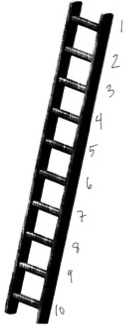 SD10What is your primary monthly income? (/month)Units______ Amount ________Data Quality: For the interviewer to completePlease give your assessment on the quality and reliability of the data you have collected in this survey. Data Quality: For the interviewer to completePlease give your assessment on the quality and reliability of the data you have collected in this survey. Data Quality: For the interviewer to completePlease give your assessment on the quality and reliability of the data you have collected in this survey. DQ01Did the respondent show any of the following? (check all that apply):___ Mistrust of you or the study___ Dishonesty, lying, or inventing responses that didn’t seem true___ Fear of you or the study___ Hostility, anger or resentment___ Evasion or trying to avoid answeringDQ02Were there any interruptions or distractions?0…No1…Yes, but I don't think it influenced responses2…Yes, and I think it influenced the answersDQ03What is your overall assessment of the quality of the data in this survey?0…Excellent. The respondent understood the survey and was engaged       and there were no interruptions1…Just okay. The participant may not have understood all or part of       the survey well or there were some interruptions.2…Suspect. The participant misunderstood the survey or did not        participate well or there were many interruptions.DQ04The quality of the data from this interview is really important to us. Please explain your answers above, in terms of how the data may have been affected.Is there anything else we need to know? 